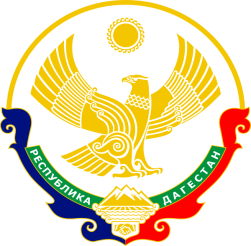 РЕСПУБЛИКА ДАГЕСТАНМО «АКУШИНСКИЙ РАЙОН»МКОУ «ТАНТЫНСКАЯ СРЕДНЯЯ ОБЩЕОБРАЗОВАТЕЛЬНАЯ ШКОЛА».	368283 с.Танты    tanti.dagschool.com    Tantisosh@mail.ru   тел. +7(906)449-51-23  ИНН 0502004898 _________________________________________________________________________________________________	 «10» августа 2021г.                                                                                                                                                    №  13ПриказО создании школьного Совета  по питанию на 2021-2022 уч.г.	В целях осуществления контроля питания учащихся, контроля за качеством приготовления пищи и соблюдения санитарно-гигиенических требований во время приготовления и приема пищи в школьной столовойПРИКАЗЫВАЮ:1. Организовать работу Совета по питанию.2.Утвердить план работы Совета по питанию.3.Назначить с 1 сентября 2021 г. председателем Совета по по питанию Маллаеву Х.И. член родительского комитета,Члены Совета по питанию:1). Магомедов А.М.-ответственный за организацию питания;2). Магомедову З.А.-медработник ФАП;3).Шахбанов М.-завхоз;4).Мамаев М.Х.-зам по ВР;5).Шхбанов А.И.-ученик 11 кл.4. Членам Совета по питанию контролировать качество приготовления пищи с отметкой в журнале.5.Контроль за исполнением настоящего приказа оставляю за собой.Директор школы                                                  М.М.Магомедов.